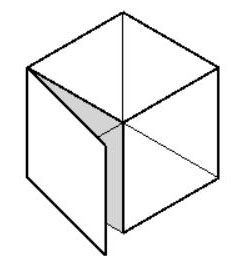 PRACOWNIA PROJEKTOWA MARTA BARANOWSKAŚliwnik 1G, 67-320 Małomicekom.: +48 668148241; e-mail.: ppmartasutor@gmail.comJa  niżej  podpisany, stosownie  do ustaleń  art. 20 ust.4 ustawy z dnia  7 lipca 1994r-Prawo budowlane (Dz.U.Nr. 207/03,poz. 2016,z późniejszymi  zmianami ).jako autor opracowania oświadczamw związku z artykułem 20 pkt.4  Ustawy z dnia 7 lipca 1994r. - Prawo Budowlane (tekst jednolity Dz. U. z 2003r. Nr 207, poz. 2016 z późniejszymi zmianami), że niniejszą dokumentację wykonano zgodnie z obowiązującymi przepisami oraz zasadami wiedzy technicznej.Opracowanie:Szprotawa, 31.12. 2021 r.OPIS TECHNICZNYMODERNIZACJA  SALI GIMNASTYCZNEJ W BUDYNKU ZESPOŁU SZKÓŁ OGÓLNOKSZTAŁCĄCYCH W ŻAGANIUPodstawa opracowania:- wizja lokalna i uzgodnienia z inwestorem,- inwentaryzacja Sali Gimnastycznej,- obowiązujące normy i przepisy budowlane,- Ustawa z dn. 7 lipca 1994 r. Prawo Budowlane (Dz. U. z 2013 r. nr 1409 z póź. zm),- Rozporządzenie Ministra Infrastruktury z dn. 12 kwietnia 2002 r. w sprawie   warunków technicznych, jakim powinny odpowiadać budynki i ich usytuowanie   (Dz. U. z 2002 r. Nr 75, poz. 690 z póź. zm.),- Rozporządzenie Ministra Transportu, Budownictwa i Gospodarki Morskiej z dn. 25  kwietnia 2012 r. w sprawie szczegółowego zakresu i formy projektu budowlanego   (Dz. U. z 2012 r. poz. 462).Adres inwestycji:dz. nr 2443,obręb 0002 ŻagańPlac Orląt Lwowskich 468-100 Żagańpow. żagański, woj. lubuskie Stan istniejącySala Gimnastyczna w Budynku Zespołu Szkół Ogólnokształcących w Żaganiu jest zaniedbana i wymaga remontu. Powierzchnia posadzki sportowej z deszczułek jest zużyta i uszkodzona.Istniejący sufit podwieszany z płyt kasetonowych wymaga wymiany wraz z oprawami świetlnymi.W związku z wymianą instalacji elektrycznej p/t konieczne jest uzupełnienie tynków i malowanie farbą emulsyjną ścian.Przedmiot i zakres prac budowlanychPrzedmiotem  opracowania  jest  remont  Sali  Gimnastycznej  o pow. 341,75 m2 w Budynku Zespołu SzkółOgólnokształcących w Żaganiu.Zakres opracowania obejmuje: - demontaż drabinek do ćwiczeń, malowanie i ponowny montaż,- rozebranie deszczułek parkietu wraz z listwami przypodłogowymi,- uzupełnienie posadzek z klepek parkietowych dębowych/ jesionowych                      o gr.22 mm,- montaż listew przyściennych,- cyklinowanie parkietu o pow. 341,75 m2oraz lakierowanie lakierem chemoutwardzalnym,- malowanie linii boiska,- rozebranie sufitu z płyt kasetonowych podwieszanych na ruszcie,- wykonanie sufitu pow. 340,73 m2podwieszonego z płyt NIDA Ogień na konstrukcji metalowej dwupoziomowej, dwie warstwy pokrycia 12,5-02, o odporności ogniowej 1/EI 60,- dwukrotne malowanie farbami emulsyjnymi płyt G/K po uprzednim spoinowaniu,- przygotowanie powierzchni pod malowanie wraz z poszpachlowaniem nierówności i dwukrotnym malowaniem farbami emulsyjnymi zmywalnymi starych tynków wewnętrznych ścian,- montaż siatki ze słupkami do gry w siatkówkę,Zakres prac dla instalacji elektrycznych:- demontaż istniejących i montaż opraw oświetleniowych podwieszanych na suficie /oprawa UFO high-bay LED 150W 6400K 1800lm,- montaż opraw oświetleniowych  PLAFON LED 40W,- montaż tablicy rozdzielczej /tablica TK komp./,-montaż  przewodów elektrycznych 5x10mm² w wykutych bruzdach,- wykucie bruzd dla przewodów wtynkowych w cegle,- układanie przewodów kabelkowych w gotowych bruzdach,- zaprawianie bruzd,- mechaniczne wykucie ślepych otworów  w cegle,- montaż puszek bakelitowych, gniazd wtykowych n/t dwubiegunowych,- wykonanie pomiarów instalacji elektrycznej  i oświetleniowej,- wywiezienie powstałego gruzu z terenu budowy.TEMAT  OPRACOWANIA:PROJEKT ROBÓT BUDOWLANYCHDla Zadania Inwestycyjnego p.n.: 
MODERNIZACJA  SALI GIMNASTYCZNEJ W BUDYNKU ZESPOŁU SZKÓŁ OGÓLNOKSZTAŁCĄCYCH W ŻAGANIUINWESTOR:PROJEKTANTADRES  INWESTYCJI:POWIAT ŻAGAŃSKI68-100 ŻAGAŃUL. DWORCOWA 39 mgr inż. Marta SutorPlac Orląt Lwowskich 468-100 ŻAGAŃdz. nr 2443BRANŻA:IMIĘ I NAZWISKO:Nr uprawnień:Podpis: Ogólnobudowlanaprojektantmgr inż. Marta SutorUprawnienia budowlanew specj. konstrukcyjno-budowlanejNr LBS/0007/PBKb/19